Mrs. ThurberSyllabus: Spring 2022 ENGL 1A-ENGL 205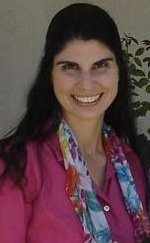 These courses are fully online and will last 15-weeks.The first day of instruction is January 24 and both courses end by May 13.Welcome! My name is Mrs. Thurber and I will be your instructor for English 1A, a transfer-level class at Reedley College. This course is designed to help you strengthen your ability as a reader and writer to successfully understand, analyze, and respond to college-level reading material. Various reading and writing strategies are developed and improved for different styles of academic writing. Instruction emphasizes reading with multiple levels of inquiry and expressing those ideas within the framework and process of writing. We will read, analyze, and write about concepts related to two full-length texts, as well as articles, short stories and several forms of media. This course is paired with English 205, a corequisite support class that provides additional insight, instruction, and assignments to help you understand the readings and communicate your ideas in writing.The following specific sections of English 1A and English 205 are linked. Assignments are interconnected between the courses and enrollment in both classes is required.Find your sections from this list of ENGL 1A and ENGL 205 courses that I am teaching this semester:ENGL 1A: 53527: Reading & Composition (4 units; web)and ENGL 205: 53528: Strategic Skills for Success in English (2 units; web)ENGL 1A: 53549: Reading & Composition (4 units; web)and ENGL 205: 53550: Strategic Skills for Success in English (2 units; web)Communication: I am a full-time instructor teaching fully online at RC. There are three ways to communicate with me in private: visiting my Zoom office hours, sending me an email, or leaving a detailed voicemail. If you feel confused regarding a reading or an assignment, don’t wait—share your concern. Since I am not available to respond in the evening or on weekends, it may be helpful to post your inquiry on the “Let’s Talk” Q&A Open Forum on Canvas in which anyone from the class may respond.Planning & Preparation:Success in college involves planning and preparation. Knowing what is happening throughout the semester and when, is vital to successful completion of this and all of your courses. Below is a general RC calendar.Important Dates on the Academic CalendarJanuary 10 	Spring 2022: First day of instruction for full 18-week coursesJanuary 17	Martin Luther King, Jr. Day (Monday: no class, campus closed)January 21	Last day to drop a full-term spring class to receive full refundJanuary 28	Last day to drop to avoid a “W” in person (1/30) on WebAdvisor)January 24 	Spring 2022: First day of instruction for Thurber’s 15-week sections of English 1A/205February 14	Last day to drop a 15-week class to avoid a “W” on WebAdvisorFebruary 18	Lincoln Day Observed (Friday: no class, campus closed)February 21	Washington Day Observed (Monday: no class, campus closed)March 11	Last day to drop a fall class (letter grades assigned after this date)March 19	Last day to drop a 15-week class (letter grades assigned after this date)April 11-15	Spring Break (Monday-Friday: no class, campus open M-Th, closed F)May 13		End of Mrs. Thurber’s 15-week English 1A-205 sectionsMay 16-20	Final Exam Week May 20		End of 18-week fall semesterPlease Note the following Course Policies apply to English 1A & English 205: Communication Policy: I am here to guide your progress in these online courses and am looking forward to getting to know you this semester. The main line of communication is my weekly announcement called the Monday Memo, in which I provide an outline of the week’s objectives and assignments, so be sure to look for it each Monday morning in English 1A on Canvas. This course has a supportive component, a required Zoom interaction, Thursdays with Thurber, which gives us the opportunity to discuss the week’s readings, allowing for instruction and inquiry. Use Mrs. Thurber’s Zoom Room link for access to the meeting. Zoom meetings are effective with active participation and are, therefore, required. If you cannot join ‘live,’ then you may watch the recording and submit the two-paragraph summary and response to the English 205 Discussion Forum.Another mode of communication is the open discussion forum titled Let’s Talk, to post a question for me or your peers to answer. This may be helpful during evenings and weekends when I am not able to respond immediately. I am available during ‘school hours’ between 9am-4pm, Monday through Friday. I often respond the same day, though it may take up to 24 hours to reply. Please note that if you message me on a Friday afternoon, you may not receive a response until Monday. If you do not hear from me within 36 hours, however, please resend the communication. Drop Policy: Success in this fully online course begins with preparation. All first week assignments are due on time, including: The Canvas Orientation, Computer Readiness Test, and Online Readiness Quiz. These three items, along with the Syllabus Quiz must be completed by Day 3 of the semester: on or before Wednesday, 11:59pm of Week 1. It is not enough to just log into the course; you must read and follow instructions for each preparatory activity and submit the Syllabus Quiz on time. Any student will be considered a ‘no show’ if the Syllabus Quiz is not submitted by Wednesday, 11:59pm of Week 1, and will be dropped from BOTH classes. Late Work Policy:The Introductory video must also be completed by Wednesday, 11:59pm of the first week. The Week 1 Discussion Forum initial post is due Thursday, 11:59pm as is the first readings-based assignment. The Diagnostic Time Writing is due by Monday, 11:59pm. Failure to complete each of these engaging assignments will demonstrate a lack of attendance in the online format. It is important for students to demonstrate trust in one another’s consistency and commitment to the course right from the beginning. For this reason, ‘attendance’ means that all assignments for the week are complete and late submission of work will only be accepted with communication prior to the deadline. If a late assignment is accepted, it will receive an automatic 20% reduction the first day, 40% reduction the second day, and 50% reduction for the rest of that week. No points will be assigned beyond that time, except at my discretion.You can expect that I will respond to and grade assignments within one week of the due date. Major papers will require additional time for me to read and offer detailed feedback, up to two weeks. Each paper has a set of preceding assignments as part of the writing process which must be completed prior to submission of the final draft. Always read rubric comments and check for feedback within each assignment for guidance toward improvement for the next stage of composition. Final Drafts will be accepted beyond the due date (with prior approval) only if all process work is complete and with a deduction of 10% per day through the third day, earning 0 points beyond that time.If a student demonstrates a lack of high-quality and fully-engaged submissions in a given week, that constitutes an ‘absence.’ Four ‘absences’ or no communication for two full weeks (equal to 8 hours or 8 assignments) before the drop date will result in being dropped from English 1A and the equivalent of 4 hours or 4 assignments for English 205. I encourage you to get to know the Starfish resource by enrolling in Starfish for Students Canvas Course :Starfish for Students Canvas Course: https://scccd.instructure.com/enroll/4JCFRBThere are three Academic Support Centers (ASC-get it?!) on the Reedley College campus to assist students with a range of learning resources and I strongly encourage you to consider using their online services. Write down the center hours and consider ASC-ing for an online appointment!1.	Learning Center for Tutoring and Supplemental Instruction: located in the library, also known as the Learning Resource Center (LRC 111)2.	Math Center: Forestry, Engineering & Math (FEM 1)3.	Reading and Writing Center: now located in the Learning Resource Center Librarians at The Learning Resource Center (LRC), also known as the library, offer online appointments to assist with credible sources for your research work based on your inquiry. The LRC often has books and materials on reserve that may be of benefit. Check out the library webpage on the RC website for detailed information. I highly recommend that you take advantage of these supportive resources.Catalog DescriptionCourse materials have been carefully selected to assist you in the pursuit of academic success. There is no course textbook to purchase, but there will be several readings, articles, and other documents to access and consider printing from Canvas. Two books are required. Locate and purchase these texts right away. Required Materials:	Internet access and the ability to login and submit course assignments to CanvasA computer or laptop to access Canvas for these web courses (a smartphone alone is not sufficient)The ability to save your work to a laptop, flash drive, or other device to back up your documentsPaper or notebooks, as desired, for notetaking, outlining, journaling, etc. to record your thoughtsMicrosoft Word or Office 365, which is available to all students for freeTwo Required Books: 1st Book:	Moore, Wes. The Other Wes Moore: One Name, Two Fates. Spiegel & Grau, 2011.2nd Book:	Egan, Timothy. The Big Burn: Teddy Roosevelt & the Fire that Saved America. Mariner Books, 2010. 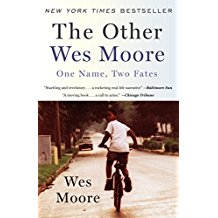 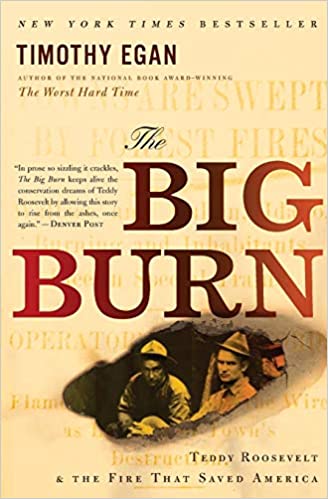 Student Learning OutcomesCourse ObjectivesLecture ContentYour success in this class depends on your understanding that there are three elements required for successful completion of this course. These are described below: Attendance, Assignments, and Assessment.Attendance is required-even in an online class! Timely submission of Discussion posts and coursework constitutes ‘attendance’ in the online environment. Please review the Course Policies regarding late work and the drop policy on pages 2-3 of this Syllabus for further detail. Communication is essential, although notifying me does NOT excuse the absence. There is no such thing as an “excused absence” in college. The state of California requires students receiving college credit to attend the class; therefore, all assignments are required. I keep a record of attendance based on the quality of submissions. This includes the time you spent working: diligently reading, thinking, and composing your writing. The attendance document is sent to Admissions & Records at the end of the semester. Any student who misses a total of 8 class hours of ENGL 1A (equivalent to 8 assignments) or 4 class hours of ENGL 205 (2 weeks of assignments) before the drop date will be dropped. A student who does not submit the first assignment, as stated in the drop policy, will be considered a “no show” and will be dropped immediately. Logging in to Canvas does not ‘count’ as attendance-only submission of assignments proves a record of attendance. Please note that if you have decided to stop attending class, it is still your responsibility to drop officially in order to avoid an “F” in the course. I cannot drop any student after the ninth week; therefore, any student no longer attending would earn an “F” in the class. Please pay attention to these important dates on the academic calendar.Canvas, Reedley College’s online management system, is updated weekly with course information, assignment links, feedback, and grades. All of this information is available to you, so check Canvas regularly for current information. Research shows that student success increases with significant time spent in preparation and study. The standard expectation for college coursework is that students will spend at least twice as much time as the number of units earned: at least 8 hours per week in reading, thinking, and writing for a 4-unit class and 4-6 hours of time for a 2-unit class. Please plan time each day to focus on course material.As a community of learners, our choices impact others, so we all need to be fully present:Submit initial Discussion posts on time and respond to your peers with thoughtful insight.Prepare for Zoom meetings to the best of your ability. Be willing to participate you’re your camera on, and try to limit distractions to be fully present.PLAGIARISM and CHEATING of any kind will NOT be tolerated. See below.Completion of Assignments are required.  Reading and writing assignments are expected to be completed on or before the due date. Assignments should be typed in MLA format, using a font such as Times New Roman or Palatino; size 12 and double-spaced. Include your name, course title, instructor’s name, and due date in the upper left hand corner. Type the assignment title, centered, below this information. Use the spell check tool and proofread all work carefully before submission. Students are expected to use correct grammar, punctuation and spelling in college courses. Excessive errors will result in the deduction of points if the assignment is accepted, bcuz us teachers dont hafta except ur work if u chews not two take the thyme to proofread. [Did you find 10 errors? ]Assignments & Originality:Prepare your own work: the instructor utilizes both turnitin.com and professional judgment to determine originality. The term originality means that any work on which you have put your name is fully your own unique thought. Assignments suspected to have been plagiarized in any way including the copying of words or ideas from any website, in collusion with or completed by anyone other than the enrolled student, including well-meaning family members or a significant other, automatically earn 0 points and may face disciplinary action within the guidelines of the campus plagiarism policy as stated below. Academic Dishonesty Statement“Because cheating, plagiarism, and collusion in dishonest activities erode the integrity of the college, each student is expected to exert an entirely honest effort in all academic endeavors. Academic dishonesty in any form is a very serious offense and will incur serious consequences.” (RC Catalog)Reading Assignments, Peer Reviews, Timed Essays and the Final Reflection are required Assessments. A missed essay will automatically earn a 0 in the Canvas grade book, as will any missing assignment. The final peer review is required for successful completion of English 205 and all components of the research paper are required for successful completion of English 1.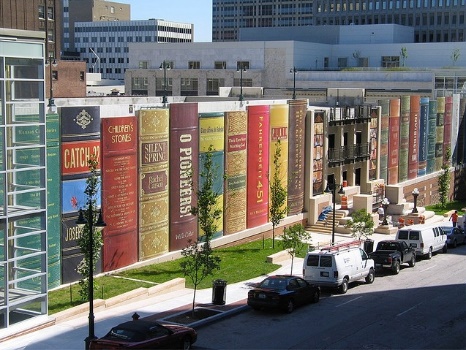 Please Note: If you have a verified need for an academic accommodation or materials in alternate media, as addressed by the American Disabilities Act (ADA) or Section 504 of the Rehabilitation Act, notify your instructor, and immediate, reasonable efforts will be made to accommodate your situation. Some accommodations take time to prepare; it is important that you inform the instructor and/or appropriate department with enough time to comply. Required Course Work: English 1AEnglish 1A-205 Course Map for the first half of this 15-week courseSection A: Foundational Principles of Literacy, Mindset & Motivation (2 weeks)Learning Unit 1: Course Introduction; Mindset & Motivation (1 week)Syllabus QuizStudent Interaction: Introductory Video & Meet with Mrs. Thurber1. Mindset Theory: Carol DweckHoonuit: “Unlocking Potential: The Impact of Mindset on Success” 2. Grit: Angela Duckworth, “The Grittiest College Students”3. Simon Sinek, “Start with Why” Summary & Paraphrase versus QuotationEvidence & InterpretationWeek 1 Discussion: Metacognition & Reading-Writing History Week 1-205 Discussion: Establishing NormsDiagnostic Timed Writing AssessmentLearning Unit 2: Making Meaning: Prior Knowledge, Comprehension, Reading & Writing Processes (1 wk)Active Reading & Writing ProcessesHoonuit: “Reading Comprehension Strategies”Active versus passive learningHoonuit: “How Do I Become a More Effective Writer?”Introduce Rhetorical Appeals (ethos, pathos, logos) Application Text: Martin Luther King, Jr., “I Have a Dream” Transitions, Author’s Purpose and Patterns of OrganizationApplication: Identifying the model, summarizing the thesis, locating supporting informationGroup Discussion: Peer Review Workshop of Diagnostic Writing Revision for Paper 1Section B: Creating Meaning-The Other Wes Moore: One Name, Two Fates, by Wes Moore (5 weeks)Learning Unit 3: Expectation & Environment (OWM, Introduction & Part I: Fathers & Angels) (1 week)Privilege & PerspectiveText set: privilege and equity-mindedness Inquiry, research, pre-write, outline, drafts with revision, edit & reviewThesis Statement, Topic Sentences, Evidence & InterpretationMLA Formatting Basics	Paper 1 Outline due Paper #1 Due: BiographyLearning Unit 4: Expectation & Education (OWM, Part II: Choices & Second Chances, Moore) (1 week)“Being Honest about the Pygmalion Effect” (Ellison)Fact & Opinion; distinguishing fact from inferenceSummary, Evaluation, Statement of UsefulnessResearch: Locating credible sources based on inquiryApplication: single source draft for Annotated BibliographyLearning Unit 5: Significance of Supportive Structures (OWM, Part III: Paths Taken…, Moore) (1 week)Mentorship and communityInquiry, Research & Outline Recognize the appropriate use of sources, while avoiding intentional and unintentional plagiarismAnnotated Bibliography 1 DueLearning Unit 6: Evidence Employed (1 week)Employ quotations, discriminating among sources for accuracy and validityEmploy MLA formatting guidelines for Work Cited Page and in-text citationsLamont on first draftsPaper #2 Draft DueLearning Unit 7: Careful Conclusions (1 week)Explicit versus Implicit Main IdeaInferences: Making VALID InferencesPaper #2 due: Privilege and PerspectivePlease Note: The above schedule is tentative. The instructor may choose to alter the order or content of this material, as needed, during the semester.My Contact Information:Mrs. Thurber’s E-mail: julie.thurber@reedleycollege.eduI encourage you to message me through the Canvas Inbox from your SCCCD email account only. Mrs. Thurber’s Office Phone: 559-638-3641, extension 3297 Note: Give your first and last name and section number; leave a voicemail with phone number and the best time for a return call. Please speak slowly and clearly; sometimes cell phone reception makes it difficult for me to understand this information.Mrs. Thurber’s Office Hours via Zoom: Mondays 1:30-2:30pm, Tuesdays 10:30am-12:00pm, Wednesdays 1:30pm-2:30pm, Thursdays during scheduled Zoom meetings 10:00am-11:30am, and Friday by appointment. I am also available at other times, depending on my schedule. Please don’t hesitate to request an appointment. We can communicate via phone, email, or Zoom.English 1A: Reading & CompositionEnglish 205: Strategic Skills for SuccessStudents will read, analyze, and compose college-level prose, with emphasis on the expository; study writing as a process; explore different composing structures and strategies; edit and revise their own writing; and conduct research (gather, organize, evaluate, integrate, and document information), culminating in a term research paper and annotated bibliography. Students will write a minimum of 6,000 words in formal academic language.This course will be taught in conjunction with English 1A College Reading and Writing so that students can further their critical reading and writing skills for their English 1A course. Course will include assignments linked to and building on the English 1A coursework.English 1AEnglish 205Upon completion of this course, students will be able to:Write a documented research paper of at least 1,500 words that demonstrates critical thinking and command of the English language.Complete a timed essay independently in class. Summarize and comprehend college-level prose (will include a full reading).Upon completion of this course, students will be able to: Utilize the skills required to successfully complete English 1A. English 1AEnglish 205In the process of completing this course, students will:Write multiple essays of at least 1,500 words, including at least one research paper with documentation that includes:a sophisticated introduction, multiple body paragraphs, and conclusion.a clearly defined, arguable thesis sentence.supporting details that exhibit critical thinking and use credible secondary sources.correct usage of MLA format, including a Works Cited page.sentences that exhibit a command of the complex/compound with minimal comma splices, sentence fuses, and fragments, and which show a command of mechanics.controlled and sophisticated word choice.writing in third person.an avoidance of logical fallacies.demonstration of an awareness of purpose and audience.appropriate and purposeful use of quotations.correct in-text citations.an annotated bibliography of multiple sources.an avoidance of intentional and unintentional plagiarism.Write one or more organized, independently written in-class essays with thesis and adequate support.Read and understand college level prose.In the process of completing this course, students will: Practice finding and evaluating sources for their credibility. Further practice the writing process in support of students writing essays in English 1A. Revise essay drafts to improve, focus, and strengthen ideas. Further utilize appropriate pre and post reading strategies to analyze patterns of organization within a variety of texts. Further demonstrate awareness of rhetorical situations: audience, purpose, and voice. Improve in writing grammatically correct sentences that adhere to conventions of written English. Proofread and edit essays for clarity and use of academic language.English 1AEnglish 205Expository Essays and a Narrative-Descriptive Essay (at the instructor’s discretion) 1. Reading, discussion of models2. The writing process3. Thesis and support4. Paragraphing, topic sentence5. Introductions and conclusions6. Use of showing details to support assertions7. Editing for grammar, punctuation, and usagePlanning, Developing, and Writing the Research Paper 1. Library and Internet research2. Evaluation of sources for accuracy and reliability3. Evaluating and selecting evidence which supports a defendable thesis4. Summarizing with accuracy and academic respect5. Paraphrasing with attribution6. Use of quotation to develop, support, or refute an idea7. Planning, organizing, and outlining information and ideas8. Correct MLA documentation9. Completion of an annotated bibliography10. Reading discussions of arguments11. Reasoning, refuting opposition12. Avoiding fallaciesFull-length work: instructors should have students read a full-length novel, book, short stories or poemsAssignments based on the work will varyIn-class timed essay 1. Planning and organizing ideas under pressure2. Composing quickly3. Editing independently and within given timeCollege-level reading skills 1. Analyzing/synthesizing2. Interpretation3. Evaluation4. Compare/contrast5. Drawing conclusions6. Distinguishing fact from inference7. Summarizing/paraphrasingA. Reading strategies1. Annotation2. Patterns of organization3. Vocabulary4. Rhetorical Situation: Audience, purpose, and voiceB. Writing strategies1. Generating ideas2. Outlining3. Creating drafts4. Revising essays to improve, focus, and strengthen ideas5. Editing essays for clarity and use of academic languageC. Finding and Evaluating Sources1. Databases2. Primary and secondary sources3. Summarize, Quote, and paraphrase sources4. Evaluate sources for credibility and currency5. MLA format and guidelines6. MLA CitationCategoriesPercentagesClass ParticipationTimed Essay Assessments (3)Discussion Boards, etc.Paper 1OWM Assignments:Annotation of readingsAnnotated Bibliography 1Paper 27. The Big Burn Assignments:Annotation, related readingsAnnotated Works Cited 2Research PaperRequired10%15%10%20%--10%35%English 1A Grading Scale90-100%=A80-89%=B70-79% C60-69%=D59% or below=FRequired Course Work: ENGL 205Class ParticipationWeekly Discussion BoardsHomework, writing, etc. Metacognitive Reading JournalsWriting Process support for theResearch Paper: Group MeetingResearchDraftingPeer ReviewRequired30%20%30%20%English 205 Grading Scale90-100%=A80-89%=B70-79% C60-69%=D59% or below=F